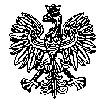 KOMENDA  WOJEWÓDZKA  POLICJIz siedzibą w RadomiuSekcja Zamówień Publicznychul. 11 Listopada 37/59,      26-600 Radomtel. 47 701 31 03l.dz. ZP- 1963/23	           Radom, dnia 21.09.2023r.RTJ – 47/23	      WYKONAWCYWYJAŚNIENIA i ZMIANA TREŚCI SWZ nr 1dotyczy postępowania o udzielenie zamówienia publicznego prowadzonego 
w trybie podstawowym bez możliwości negocjacji pn. Zakup wraz z dostarczeniem sprzętu informatycznego dla potrzeb jednostek Policji garnizonu mazowieckiego Nr wew. postępowania: 34/23ID postępowania na platformie zakupowej: 818560Nr ogłoszenia o zamówieniu w BZP: 2023/BZP 00397540/01 w dniu 2023-09-14Zamawiający - Komenda Wojewódzka Policji z siedzibą w Radomiu, działając na podstawie art. 284 ust. 2  ustawy z dnia 11 września 2019r. Prawo zamówień publicznych (Dz. U. z 2023r, poz. 1605) udziela odpowiedzi na pytanie do treści SWZ wniesione w przedmiotowym postępowaniu :Pytanie 1  Czy w zakresie wymagań OPZ dla Zadania 4, czy Zamawiający zaakceptuje skanowanie do plików PDF, JPEG 
i TIFF, ale bez obsługi plików BMP?Odpowiedź na pytanie nr 1:Zamawiający dopuszcza skanowanie do plików PDF, JPEG, TIFF, bez obsługi formatu BMP.Pytanie 2 Czy w zakresie wymagań OPZ dla Zadania 4, czy Zamawiający zamiast kasety z tonerem na co najmniej 12 000 stron A4, zaakceptuje dostawę wraz z urządzeniem kaset o mniejszej wydajności i w takiej ilości, która zapewni wydrukowanie co najmniej 12 000 stron A4?  Odpowiedź na pytanie nr 2Zamawiający dopuszcza dostarczenie wraz z urządzeniem większej ilości kaset z tonerem o łącznej wydajności min. 12000 stron A4 pod warunkiem, że urządzenie będzie akceptowało również kasety 
o pojemności min. 12000 stron A4.Pytanie 3 Czy w zakresie wymagań OPZ dla Zadania 5, czy Zamawiający zaakceptuje skanowanie do plików PDF, JPEG
 i TIFF, ale bez obsługi plików BMP?Odpowiedź na pytanie nr 3 Zamawiający dopuszcza skanowanie do plików PDF, JPEG, TIFF, bez obsługi formatu BMP.Pytanie 4 Czy w zakresie wymagań OPZ dla Zadania 5, czy zamiast dysku twardego 250 GB, Zamawiający zaakceptuje dysk SSD 32 GB? W OPZ nie przedstawiono żadnych informacji do czego będzie on wykorzystywany a zgodnie z rekomendacją Prezesa UZP dotyczącą udzielania zamówień publicznych w zakresie urządzeń drukujących i wielofunkcyjnych z listopada 2022 roku, wymaganie dotyczące minimalnej pojemności dysku powinno być uzasadnione.Odpowiedź na pytanie nr 4 Zamawiający mając na uwadze uzasadnioną potrzebę w zakresie wykorzystywania i przeznaczenia użytkowego tego typu sprzętu podtrzymuje wymagania OPZ w zakresie  pojemności dysku min. 250 GB.Mając na uwadze powyższe odpowiedzi Zamawiający dokonuje modyfikacji treści dotychczasowych Opisów przedmiotu zamówienia w zakresie zadania nr 4 i 5 zastępując je NOWYMI Opisami przedmiotu zamówienia (OPZ).W związku z wyjaśnieniami treści SWZ Zamawiający na podstawie art. 286 ust. 3 ustawy z dnia 
11 września 2019 r. Prawo zamówień publicznych (tj. Dz. U z 2023r. poz. 1605) przedłuża termin składania ofert na dzień 26.09.2023r.  do godziny 10:00.W związku z powyższym Zamawiający informuje, że zmienia zapisy w SWZ w następującym zakresie:w Rozdziale X pkt 1 jest zapis:„Wykonawca jest związany ofertą od dnia upływu terminu składania ofert, przy czym pierwszym dniem terminu związania ofertą jest dzień, w którym upływa termin składania ofert do dnia 24.10.2023r.”zmienia się na zapis:„Wykonawca jest związany ofertą od dnia upływu terminu składania ofert, przy czym pierwszym dniem terminu związania ofertą jest dzień, w którym upływa termin składania ofert do dnia 25.10.2023r.”w Rozdziale XIV pkt 8 jest zapis:Ofertę wraz z wymaganymi załącznikami należy złożyć w terminie do dnia 25.09.2023r. do godziny 10.00zmienia się na zapis:Ofertę wraz z wymaganymi załącznikami należy złożyć w terminie do dnia 26.09.2023r. do godziny 10.00 w Rozdziale XV pkt 1 jest zapis:Otwarcie ofert nastąpi w dniu 25.09.2023r. o godzinie 10.05 za pośrednictwem Platformy.zmienia się na zapis:Otwarcie ofert nastąpi w dniu 26.09.2023r. o godzinie 10.05 za pośrednictwem Platformy. Dokonane zmiany zostają zamieszczone na stronie prowadzonego postępowania pod adresem https://platformazakupowa.pl/pn/kwp_radom na której zamieszczono SWZ.Powyższe odpowiedzi na pytania do SWZ zostają zamieszczone na stronie prowadzonego postępowania pod adresem https://platformazakupowa.pl/pn/kwp_radom na której zamieszczono SWZ.Udzielone odpowiedzi oraz zmiany treści SWZ są wiążące dla wszystkich wykonawców.Zamawiający  informuje, że termin składania ofert ulega zmianie na 26.09.2023r. godz. 10:00  
oraz termin otwarcia ofert ulega zmianie na 26.09.2023r. godz. 10:05.W związku z powyższym zmieniony zostaje termin związania ofertą na 25.10.2023r.          Z poważaniem         										 Kierownik Sekcji Zamówień Publicznych    									        KWP zs. w Radomiu      									           Justyna KowalskaZałączniki po zmianie:Załącznik nr 2E po zmianie – Opis Przedmiotu ZamówieniaZałącznik nr 2F po zmianie – Opis Przedmiotu zamówienia Wyjaśnienia i zmianę przekazano Wykonawcom za pośrednictwem platformy zakupowej Open Nexus  
w dniu 21.09.2023r. a także opublikowana na stronie internetowej prowadzonego postępowania pod adresem: https://platformazakupowa.pl/pn/kwp_radom w dniu 21.09.2023r.Wykonano egzemplarz pojedynczyDokument wytworzył : Małgorzata WójcikZałącznik nr 2E  - po zmianie  (Zadanie nr 4)NOWY OPIS PRZEDMIOTU ZAMÓWIENIA (OPZ) dla Zadania nr 4                                                                          1 kpl.Załącznik nr 2F po zmianie (Zadanie nr 5)OPIS PRZEDMIOTU ZAMÓWIENIA (OPZ) dla Zadania nr 5                                                                             1 kpl.Urządzenie wielofunkcyjne monochromatyczne laserowe lub LED z dodatkowym wyposażeniem Urządzenie wielofunkcyjne monochromatyczne laserowe lub LED z dodatkowym wyposażeniem Urządzenie wielofunkcyjne monochromatyczne laserowe lub LED z dodatkowym wyposażeniem Lp.Nazwa komponentuWymagane minimalne parametry techniczneW ofercie do umowy wykonawczej wymagane jest podanie producenta, typu oraz modelu oferowanego sprzętu i materiałów eksploatacyjnychW ofercie do umowy wykonawczej wymagane jest podanie producenta, typu oraz modelu oferowanego sprzętu i materiałów eksploatacyjnychW ofercie do umowy wykonawczej wymagane jest podanie producenta, typu oraz modelu oferowanego sprzętu i materiałów eksploatacyjnychUrządzenie wielofunkcyjneW ofercie należy podać nazwę producenta, typ, model oferowanego sprzętu umożliwiający jednoznaczną identyfikację oferowanej konfiguracji w oparciu o materiały i systemy dostępne na stronie producenta.Urządzenie musi być zainstalowane fabrycznie i dostarczone 
w fabrycznie zabezpieczonym pudełku.Parametry urządzeniaPodstawowe funkcje: drukowanie, skanowanie, kopiowanieTechnologia druku monochromatyczna laserowa lub LEDwyświetlacz LCDMaksymalna rozdzielczość druku: min. 600 x 600 dpi.Maksymalna rozdzielczość skanowania i kopiowania: 
min. 600 x 600 dpi. Głębia koloru: min. 24 bity.Skala szarości: min. 256 poziomów.Format skanowania: min. JPEG, PDF, TIFFAutomatyczny druk dwustronnyPojemność podajnika papieru: min. 250 arkuszyModuł faksu analogowego.Automatyczny podajnik dokumentów RADF lub DADFPojemność podajnika dokumentów: min. 50 arkuszyObsługiwane rozmiary nośników: min. A4, A5, kopertyWydajność kasety z tonerem czarnym: min. 12 000 str. A4Interfejsy: USB 2.0, EthernetDodatkowe wyposażeniePrzewód USB 2 AB o długości 3 metrów.1 toner o pełnej wydajności.GwarancjaMin. 24-miesięczna gwarancja producenta. Serwis urządzeń musi być realizowany przez Producenta lub Autoryzowanego Partnera Serwisowego Producenta.Urządzenie wielofunkcyjne laserowe lub LED kolorowe A3 z dodatkowym wyposażeniem Urządzenie wielofunkcyjne laserowe lub LED kolorowe A3 z dodatkowym wyposażeniem Urządzenie wielofunkcyjne laserowe lub LED kolorowe A3 z dodatkowym wyposażeniem Urządzenie wielofunkcyjne laserowe lub LED kolorowe A3 z dodatkowym wyposażeniem Lp.Nazwa komponentuWymagane minimalne parametry techniczneWymagane minimalne parametry techniczneW ofercie do umowy wykonawczej wymagane jest podanie producenta, typu oraz modelu oferowanego sprzętu i materiałów eksploatacyjnych.W ofercie do umowy wykonawczej wymagane jest podanie producenta, typu oraz modelu oferowanego sprzętu i materiałów eksploatacyjnych.W ofercie do umowy wykonawczej wymagane jest podanie producenta, typu oraz modelu oferowanego sprzętu i materiałów eksploatacyjnych.W ofercie do umowy wykonawczej wymagane jest podanie producenta, typu oraz modelu oferowanego sprzętu i materiałów eksploatacyjnych.Urządzenie wielofunkcyjneUrządzenie wielofunkcyjneW ofercie należy podać nazwę producenta, typ, model oferowanego sprzętu umożliwiający jednoznaczną identyfikację oferowanej konfiguracji w oparciu o materiały i systemy dostępne na stronie producenta.Urządzenie musi być zainstalowane fabrycznie i dostarczone 
w fabrycznie zabezpieczonym pudełku.Parametry urządzeniaParametry urządzeniaPodstawowe funkcje: drukowanie, skanowanie, kopiowanieTechnologia druku kolorowa laserowa lub LEDPodświetlany kolorowy dotykowy wyświetlacz LCDMaksymalna rozdzielczość druku: min. 1200 x 1200 dpi.Maksymalna rozdzielczość skanowania i kopiowania: 
min. 600 x 600 dpi. Technologia skanowania: CIS.Głębia koloru: min. 24 bity.Skala szarości: min. 256 poziomów.Format skanowania: min. BMP, JPEG, PDF, TIFFPamięć: min 1 GB.Dysk twardy: 250 GB.Automatyczny druk dwustronnyPojemność podajnika papieru: min. 250 arkuszyModuł faksu analogowego.Automatyczny podajnik dokumentów RADF lub DADFPojemność podajnika dokumentów: min. 50 arkuszyObsługiwane rozmiary nośników: min. A3, A4, A5, kopertyWydajność kasety z tonerem czarnym: min. 15 000 str. A4Wydajność kasety z tonerem kolorowym: min. 10 000 str. A4Wydajność bębna światłoczułego: min. 30 000 str.Interfejsy: USB 2.0, EthernetDodatkowe wyposażenieDodatkowe wyposażeniePrzewód USB 2 AB o długości 3 metrów.1 komplet tonerów o pełnej wydajności.Szafka (podstawa) dedykowana do urządzenia (nie wymagana 
w przypadku gdy w standardowym wyposażeniu oferowanego urządzenia znajduje się taka szafka lub dodatkowe podajniki papieru stanowiące podstawę pod urządzenie.GwarancjaGwarancjaMin. 24-miesięczna gwarancja producenta. Serwis urządzeń musi być realizowany przez Producenta lub Autoryzowanego Partnera Serwisowego Producenta.